                                          Easter 2020 Holiday ProgrammeThe booking deadline is Friday 20th March - Don’t miss it!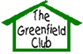 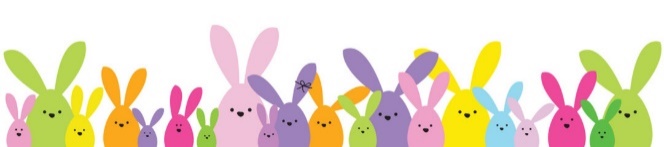 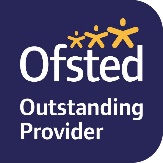 April Fri 3rd  Mon 6th  Tues 7th  Weds 8th  Thurs 9th  Open 7:45amEaster Face Painting 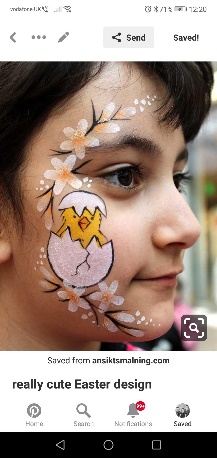 	Card Making 	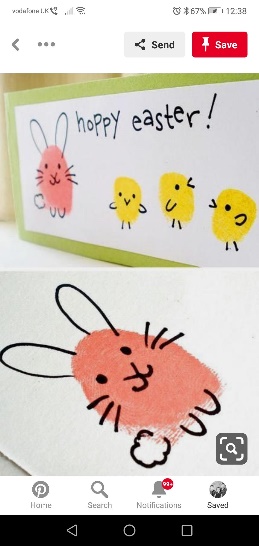 Beatboxing Workshop(10am-11am)£2 per child 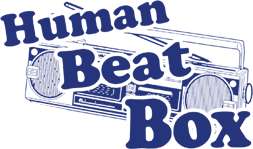 Pizza Making 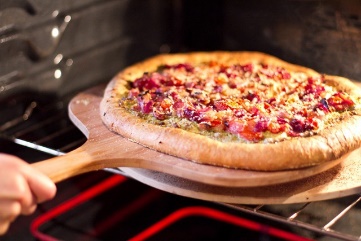 10am-11amChildren’s Yoga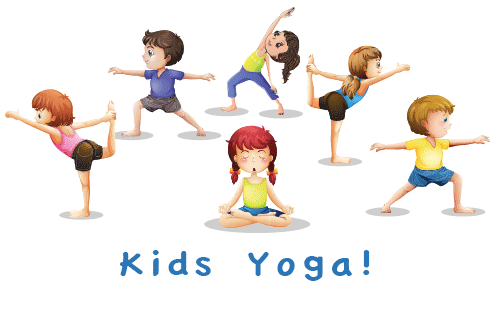 9:30am 10:30amEaster Face Painting 	Card Making 	Beatboxing Workshop(10am-11am)£2 per child Pizza Making 10am-11amChildren’s Yoga12:00pm12pm Lunch timefollowed by…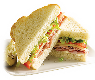 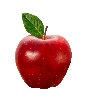 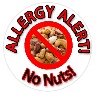      Healthy packed lunch with ice pack for 12pm dinner each day please!     Healthy packed lunch with ice pack for 12pm dinner each day please!     Healthy packed lunch with ice pack for 12pm dinner each day please!Stuck In The Mud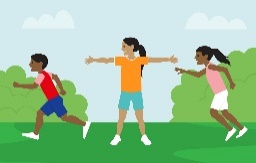 12:00pm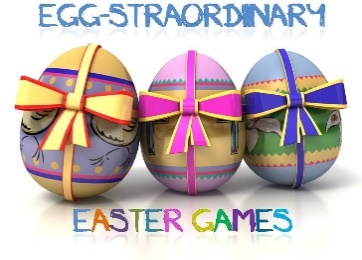 Easter Slime Making 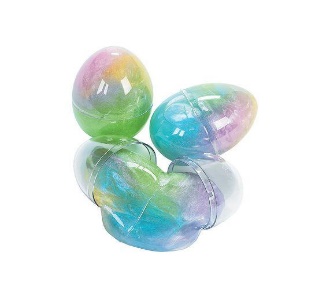 Jelly Bean Taste Test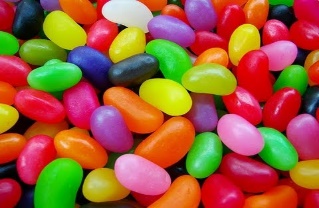 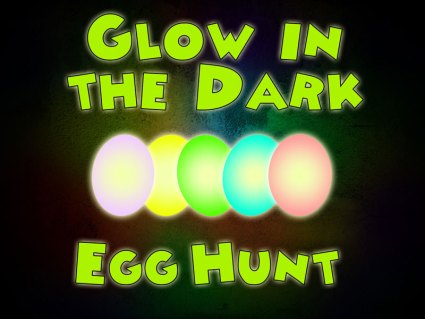 Stuck In The Mud1:00pmEaster Slime Making Jelly Bean Taste TestPrintings & Bubble wrap Paintings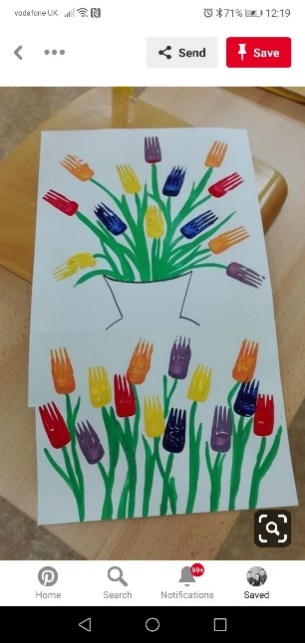 2:30pmOff-Ground Touch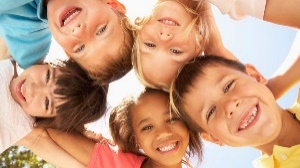 Outside Hockey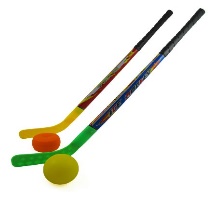 Chocolate Nests 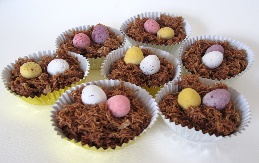 Rounders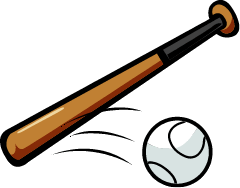 Printings & Bubble wrap Paintings2:30pmOff-Ground TouchOutside HockeyChocolate Nests RoundersChill Out Time 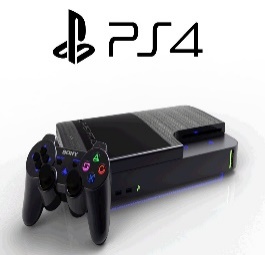 4:00pmClose 6pmUnusual Indoor Egg Races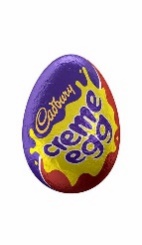 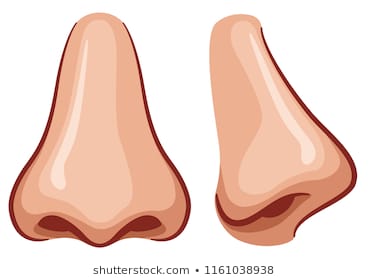 Spring Maracas 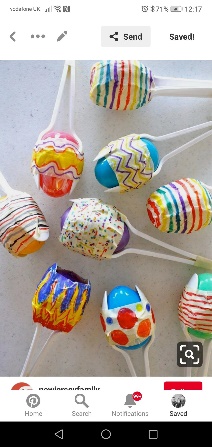 Egg Basket Making 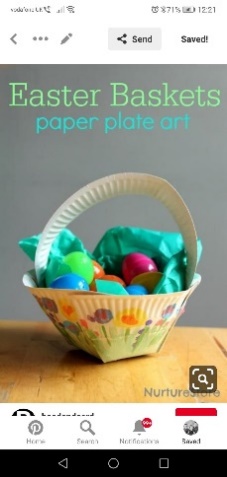  Skittles Experiment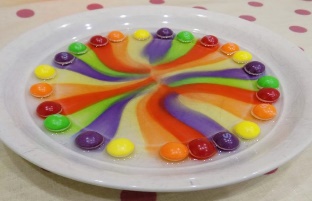 Please note – Club Closed for Good Friday (10th) & Easter Monday (13th) AprilDon’t miss out! …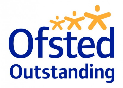 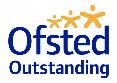 The booking deadline is Friday 20th March Don’t miss out! …The booking deadline is Friday 20th March Don’t miss out! …The booking deadline is Friday 20th March Don’t miss out! …The booking deadline is Friday 20th March Don’t miss out! …The booking deadline is Friday 20th March Don’t miss out! …The booking deadline is Friday 20th March 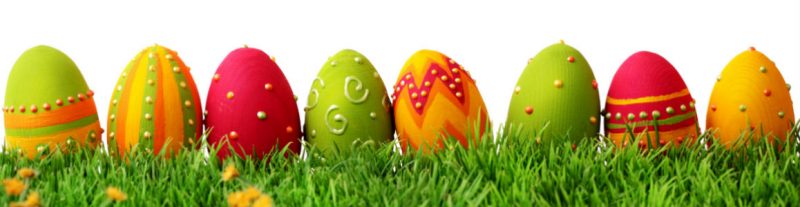 April Clothing for Messy Play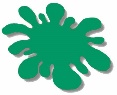 As we do play on the field and playground as well as paint, glue and use water & sand play – please do bring your child in wearing suitable play clothing rather than anything considered as ‘best’. The same goes for shoes please!Tues 14th Weds 15th Thurs 16th Fri 17th Open 7:45amClothing for Messy PlayAs we do play on the field and playground as well as paint, glue and use water & sand play – please do bring your child in wearing suitable play clothing rather than anything considered as ‘best’. The same goes for shoes please!Woodworking & Crafts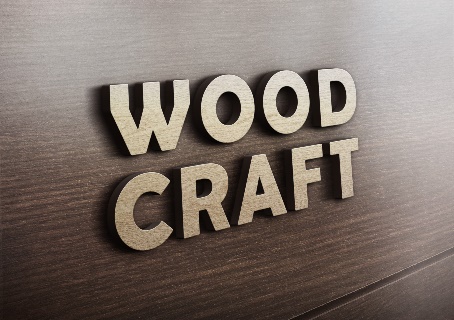 AirHop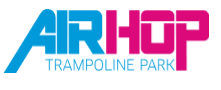 Please arrive by 9am£12 per childClay Faces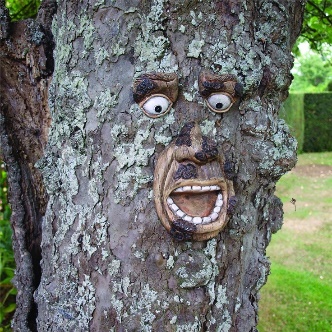 Run Away Eggs Game 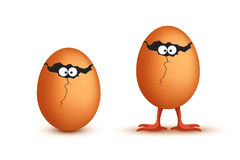 9:30am 10:30amClothing for Messy PlayAs we do play on the field and playground as well as paint, glue and use water & sand play – please do bring your child in wearing suitable play clothing rather than anything considered as ‘best’. The same goes for shoes please!Woodworking & CraftsAirHopPlease arrive by 9am£12 per childClay FacesTug Of War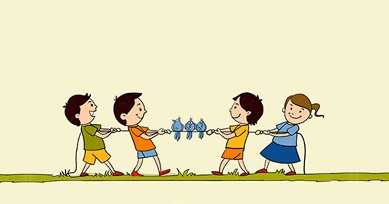 12:00pm12pm 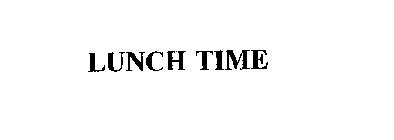 After Lunch…Jelly Bean Bingo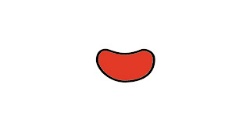 Healthy packed lunch with ice pack for 12pm dinner 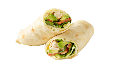 each day please!  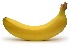 Healthy packed lunch with ice pack for 12pm dinner each day please!  Jelly Bean Basket Toss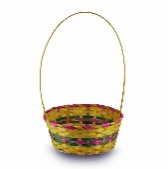 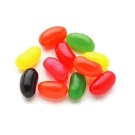 12:00pmNew Trips Wanted!Do you know of a wonderful place we could visit with some shelter? It must have accessible toilets & an opportunity to buy a drink or ice lolly?After Lunch…Jelly Bean BingoCupcake Making 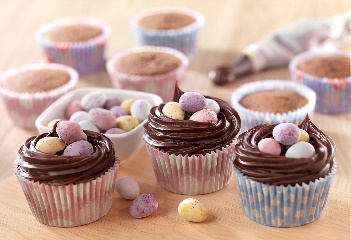 Egg Head Game – Messy Fun!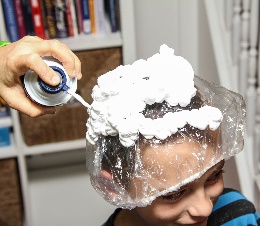 Jelly Bean Basket Toss1:00pmNew Trips Wanted!Do you know of a wonderful place we could visit with some shelter? It must have accessible toilets & an opportunity to buy a drink or ice lolly?Bouncy Ball Fun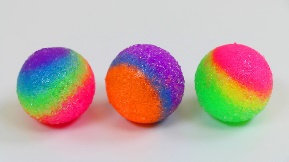 Cupcake Making Egg Head Game – Messy Fun!Tablet Time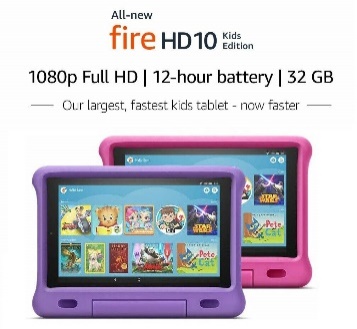 2:30pmFood Allergies We have a nut allergy sufferer who comes to play at Club so please do not bring your child’s lunch box in with anything nut-based – Thank you!Shaving Foam Eggs 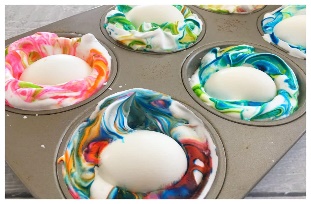 Egg-citing Actions Game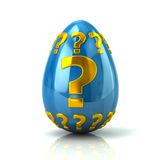 Egg Boules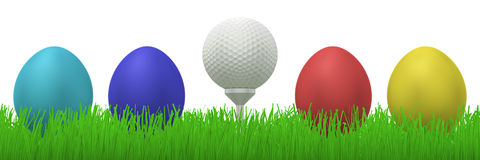 Tablet Time4:00pmClose 6pmFood Allergies We have a nut allergy sufferer who comes to play at Club so please do not bring your child’s lunch box in with anything nut-based – Thank you!Shaving Foam Eggs Egg-citing Actions GameEgg BoulesClub Closed for Good Friday (10th) & Easter Monday (13th) AprilDon’t miss out! …The booking deadline is Friday 20th March Don’t miss out! …The booking deadline is Friday 20th March Don’t miss out! …The booking deadline is Friday 20th March Don’t miss out! …The booking deadline is Friday 20th March Don’t miss out! …The booking deadline is Friday 20th March Don’t miss out! …The booking deadline is Friday 20th March DatePlease tick your selected sessionsMorning Session(7:45am-1pm)£15.00Morning Session(7:45am-1pm)£15.00Afternoon Session (1pm-6pm)£15.00Afternoon Session (1pm-6pm)£15.00All Day Care(7:45am-6pm)£25.00Fri 3rdMon 6th Tues 7th Beat Boxing (10am-11am) +£2Beat Boxing (10am-11am) +£2Beat Boxing (10am-11am)+£2Weds 8th Thurs 9th Fri 10th  Club Closed – Good Friday Club Closed – Good Friday Club Closed – Good Friday Club Closed – Good Friday Club Closed – Good Friday Club Closed – Good Friday Club Closed – Good Friday Club Closed – Good Friday Mon 13th Club Closed – Easter Monday Club Closed – Easter Monday Club Closed – Easter Monday Club Closed – Easter Monday Club Closed – Easter Monday Club Closed – Easter Monday Club Closed – Easter Monday Club Closed – Easter Monday Tues 14th Weds 15th AirHop +£12AirHop +£12AirHop +£12Thurs 16th Fri 17th Please note that trips are compulsory and there will not be an option of staying at Club.We welcome suggestions for competitively priced trips and visitors to continue to keep fees low.By booking certain dates, you are giving your consent for The Greenfield Club staff to take your child/children off Club premises, to travel by mini-bus/coach, to the stated trip destination or take part in a particular activity.Please note that trips are compulsory and there will not be an option of staying at Club.We welcome suggestions for competitively priced trips and visitors to continue to keep fees low.By booking certain dates, you are giving your consent for The Greenfield Club staff to take your child/children off Club premises, to travel by mini-bus/coach, to the stated trip destination or take part in a particular activity.Please note that trips are compulsory and there will not be an option of staying at Club.We welcome suggestions for competitively priced trips and visitors to continue to keep fees low.By booking certain dates, you are giving your consent for The Greenfield Club staff to take your child/children off Club premises, to travel by mini-bus/coach, to the stated trip destination or take part in a particular activity.Please note that trips are compulsory and there will not be an option of staying at Club.We welcome suggestions for competitively priced trips and visitors to continue to keep fees low.By booking certain dates, you are giving your consent for The Greenfield Club staff to take your child/children off Club premises, to travel by mini-bus/coach, to the stated trip destination or take part in a particular activity.Please note that trips are compulsory and there will not be an option of staying at Club.We welcome suggestions for competitively priced trips and visitors to continue to keep fees low.By booking certain dates, you are giving your consent for The Greenfield Club staff to take your child/children off Club premises, to travel by mini-bus/coach, to the stated trip destination or take part in a particular activity.Please note that trips are compulsory and there will not be an option of staying at Club.We welcome suggestions for competitively priced trips and visitors to continue to keep fees low.By booking certain dates, you are giving your consent for The Greenfield Club staff to take your child/children off Club premises, to travel by mini-bus/coach, to the stated trip destination or take part in a particular activity.Please note that trips are compulsory and there will not be an option of staying at Club.We welcome suggestions for competitively priced trips and visitors to continue to keep fees low.By booking certain dates, you are giving your consent for The Greenfield Club staff to take your child/children off Club premises, to travel by mini-bus/coach, to the stated trip destination or take part in a particular activity.Please note that trips are compulsory and there will not be an option of staying at Club.We welcome suggestions for competitively priced trips and visitors to continue to keep fees low.By booking certain dates, you are giving your consent for The Greenfield Club staff to take your child/children off Club premises, to travel by mini-bus/coach, to the stated trip destination or take part in a particular activity.Please note that trips are compulsory and there will not be an option of staying at Club.We welcome suggestions for competitively priced trips and visitors to continue to keep fees low.By booking certain dates, you are giving your consent for The Greenfield Club staff to take your child/children off Club premises, to travel by mini-bus/coach, to the stated trip destination or take part in a particular activity.Name/s of Children:Name/s of Children:Age/s during the Easter Holidays:Name of parent/carer:Name of parent/carer:Telephone number:Home Address:(House number & Post-code)Home Address:(House number & Post-code)Email address:Email address:School:Please circle payment type:Please circle payment type:BACSChildcare VouchersChildcare VouchersCash no longer acceptedCheques no longer acceptedCheques no longer acceptedCheques no longer acceptedSignature:Signature:Date: